«Урок с использованием информационно-коммуникационных технологий»Почебутова Лариса Ильинична, учитель математики, МОУ СОШ №3                 г. Усть-Кут Иркутской области. Класс: 7.Раздел программы: «Параллельные прямые».Тема урока: «Признаки   параллельности прямых».Тип урока: урок изучения нового материала.Оборудование: раздаточный материал (карточки с заданиями), проектор, экран, компьютерный класс, выход в интернет.Список литературы и Интернет- ресурсов:1. Геометрия: учеб, для 7-9 кл. / [Л.С. Атанасян, В.Ф. Бутузов, С.В. Кадомцев и др.]. — М.: Просвещение, 2013.2. Изучение геометрии в 7 классе: метод, рекомендации: кн. для учителя / [Л.С. Атанасян, В.Ф. Бутузов, Ю.А. Глазков и др.]. - М.: Просвещение,  2008.3. Интернет - ресурсы:    3.1. http://fcior.edu.ru/card/963/pervyy-priznak-parallelnosti-pryamyh-i2.html    3.2. http://fcior.edu.ru/card/6810/vtoroy-priznak-parallelnosti-pryamyh-i3.html    3.3. http://fcior.edu.ru/card/8919/tretiy-priznak-parallelnosti-pryamyh-i4.html    3.4.http://files.school-collection.edu.ru/dlrstore/66370583-c063-4152-87d7-687f7bf6f936/%5BG79_7-03-01-026-0193%5D_%5BQS_AK%5D.html    3.5. http://fcior.edu.ru/card/9294/priznaki-parallelnyh-pryamyh-p1.htmlМетодическая разработка урока.Цель урока: изучить признаки параллельности двух прямых.Задачи:- обучающие: повторить понятия смежных и вертикальных углов  и их свойства; ввести понятие накрест лежащих, соответственных и односторонних углов при прямых и секущей, рассмотреть признаки параллельности двух прямых; научить учащихся решать задачи на применение признаков параллельности двух прямых;-развивающие: развивать умение работать самостоятельно,  используя  учебник и ЭОР; формировать умение четко и ясно излагать свои мысли, умение работать с тестами, развивать образное  и логическое мышление;воспитательные: воспитывать культуру умственного  труда, такие черты характера, как волю  и настойчивость, необходимые при  достижении конечного результата.Организационный момент. Проверить готовность детей  к уроку, сформулировать цели урока.Актуализация знаний учащихся. Разделить класс на две группы, согласно способностям учащихся. Первая группа  работает с учителем, вторая получает индивидуальное задание для выполнения работы у доски и на местах.Индивидуальная работа для второй группы.Карточка №1.  Решить задачу: Найдите неразвернутые углы, образованные при пересечении двух прямых, если  сумма двух из них равна 114º.Карточка №2. Решить задачу:  Найдите неразвернутые углы, образованные при пересечении двух прямых, если  сумма трех углов  равна 220ºКарточка №3. 1. Решить задачу №62 из учебника.                          2. Заполнить пропуски в определениях:а) Два угла, у которых………………………., а две другие…………………………………………….  называются смежными.б) Два угла называются вертикальными, если……………………………………………………………………………………………………………..Работа для первой группы:Вопросы для опроса по теории: определение смежных и вертикальных углов, свойства смежных и вертикальных углов.Фронтальная работа:а)  назвать пары вертикальных углов;б) назвать пары смежных углов; в) назвать смежные и вертикальные углы для углов2, 34  г)  решить задачу: найти 2, 34, если 1= 20º  Приложение 1 (См. слайд 1)Изучение нового материала. При фронтальной беседе с учащимися рассмотреть вопрос  о взаимном расположении прямых на плоскости, затем акцентировать их внимание на случае  с параллельными прямыми. После этого записать  тему урока, начертить в тетрадях рисунок  параллельных прямых. Для выяснения вопроса о параллельности двух прямых нужно рассматривать три прямые и группы углов. Работа с учебником стр.55. Учащиеся получают задание: Рассмотреть виды углов, образованных при пересечении двух прямых третьей и выполнить практическое задание, работая в парах. Приложение 2 ( Cм. слайд 2)Задание: Определить пары: а) накрест лежащих углов, образованных при пересечении прямых a и b и секущей с;б) соответственных углов, образованных при пересечении прямых c и b и секущей a;в) односторонних углов, образованных при пересечении прямых c и а и секущей b. Самопроверка по образцу: проверить правильность выполнения задания, для этого сверить свои ответы, с ответами, записанными на доске.	Рассмотреть признаки параллельности двух прямых. При изучении признаков параллельности двух прямых учащиеся работают  самостоятельно на компьютерах с ЭОР. Задание: Изучить первый признак параллельности двух прямых. Для этого необходимо пройти по ссылке №1 http://fcior.edu.ru/card/963/pervyy-priznak-parallelnosti-pryamyh-i2.html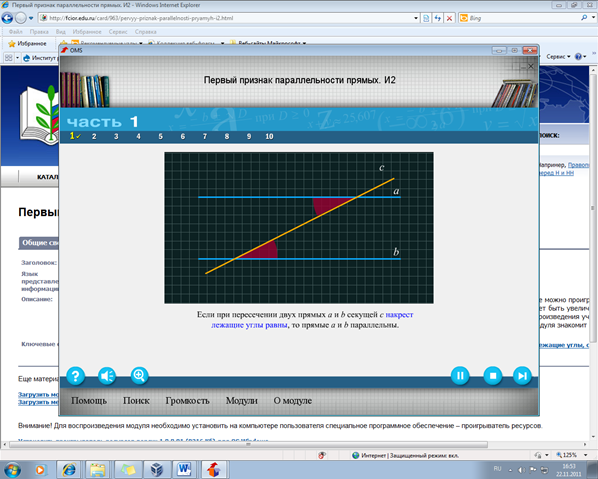 Примечание. Данный информационный модуль представляет собой анимированный ролик со звуком, состоит из логически законченных частей, которые можно проигрывать как последовательно, так и в любом порядке по желанию учащегося. Каждая часть состоит из двух блоков: видеоряд и сопровождающий текст. Видеоряд может быть увеличен на весь экран (щелчок мышкой по пиктограмме «лупа с плюсом»). В этом режиме видеоряд проигрывается без сопровождающего текста. В любом режиме воспроизведения учащийся может включить/выключить звуковое сопровождение видеоряда (щелчок мышкой по пиктограмме «громкоговоритель»). Содержание данного модуля знакомит учащихся с первым признаком параллельности прямых и его доказательством.Инструкция для учащихся: щелкнуть по ссылке, загрузить модуль, открыть файл, разрешить, воспроизвести модуль, изучить, выполнить краткий конспект в тетради.После изучения первого признака параллельности прямых учащиеся получают задание: самостоятельно доказать второй и третий признаки параллельности прямых  (работа в парах).  Для проверки правильности выполненного доказательства  учащимся  необходимо пройти: а)  по ссылке №2http://fcior.edu.ru/card/6810/vtoroy-priznak-parallelnosti-pryamyh-i3.html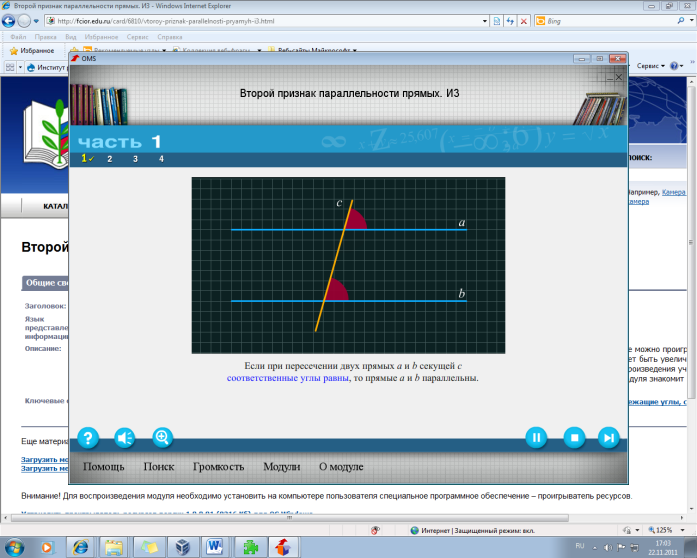 Примечание. Содержание данного модуля знакомит учащихся со вторым признаком параллельности прямых и его доказательством.Инструкция для учащихся: щелкнуть по ссылке, загрузить модуль, открыть файл, разрешить, воспроизвести модуль, проверить правильность выполненного задания.б) по ссылке №3 http://fcior.edu.ru/card/8919/tretiy-priznak-parallelnosti-pryamyh-i4.html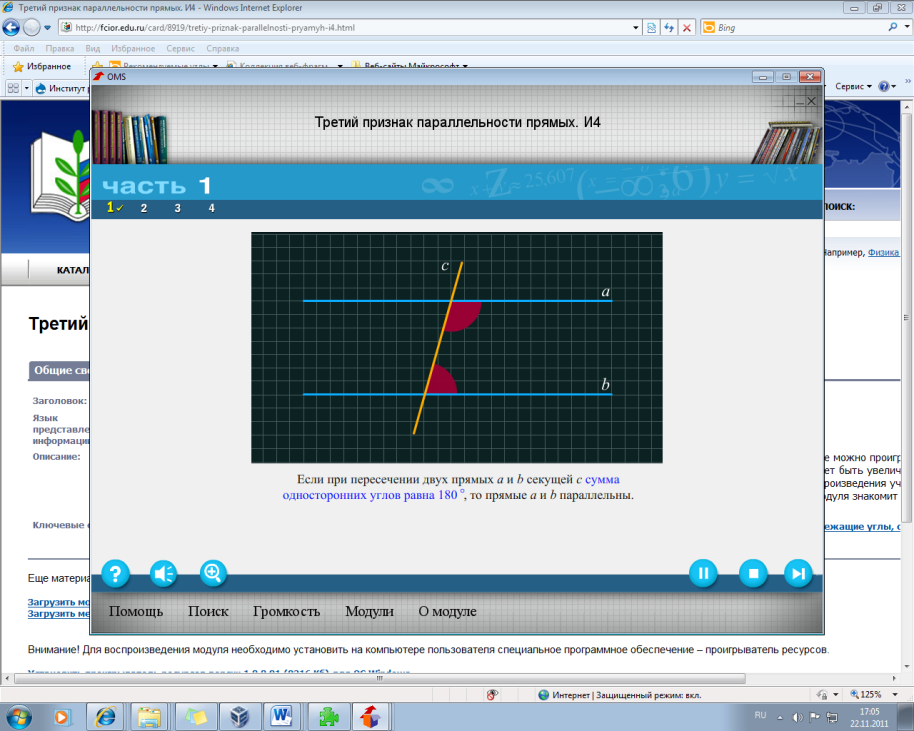 Примечание. Содержание данного модуля знакомит учащихся с третьим признаком параллельности прямых и его доказательством.Инструкция для учащихся: щелкнуть по ссылке, загрузить модуль, открыть файл, разрешить, воспроизвести модуль, проверить правильность выполненного задания.Закрепление нового материала. 1)Решить задачи по готовым чертежам (задачи 1-3 решить устно, задачу 5 письменно в тетради) Приложение 3.(См. слайд 3,4)2)Решить  задачу с выбором ответа, для этого необходимо перейти по ссылке №4: http://files.school-collection.edu.ru/dlrstore/66370583-c063-4152-87d7-687f7bf6f936/%5BG79_7-03-01-026-0193%5D_%5BQS_AK%5D.html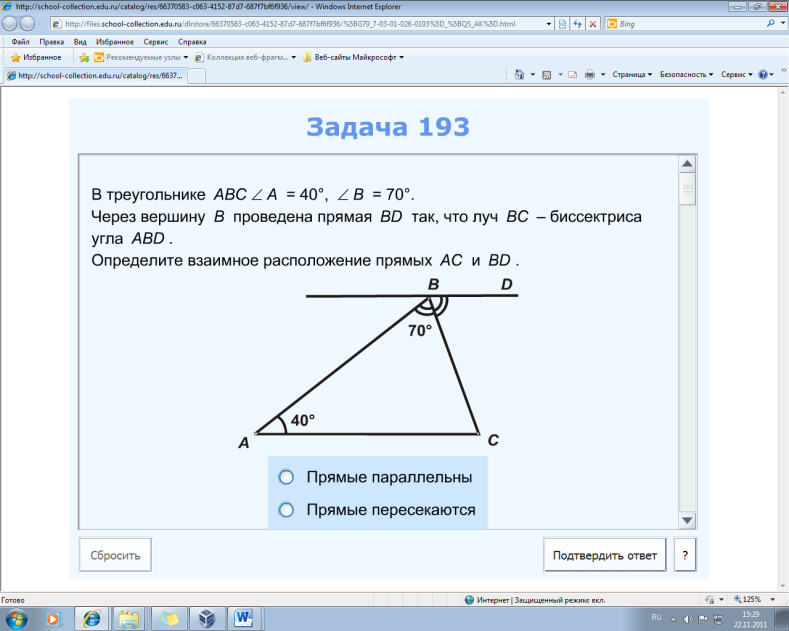 3) Работа с практическим модулем. Решить задачи и заполнить пропуски в задании, используя клавиатуру. Для этого необходимо пройти по ссылке №5:http://fcior.edu.ru/card/9294/priznaki-parallelnyh-pryamyh-p1.html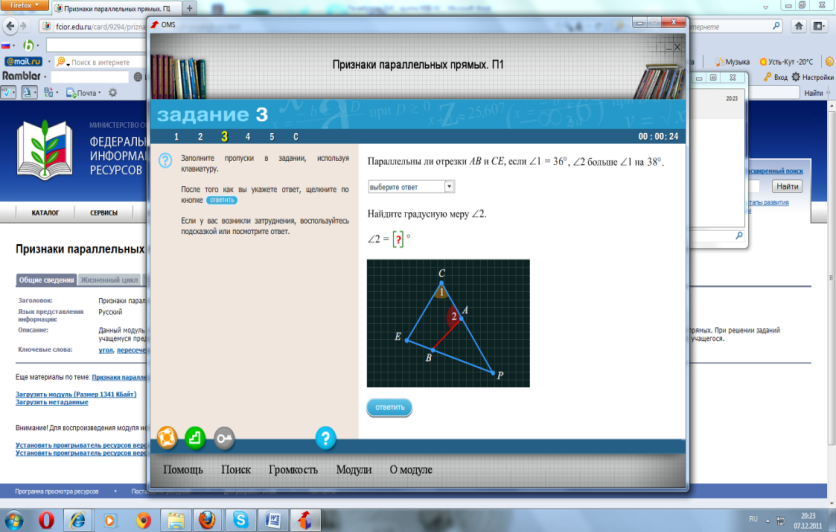 Примечание.  Данный модуль состоит из 5 заданий. Задания предназначены для закрепления усвоения определений углов, образованных при пересечении двух прямых секущей, и признаков параллельности прямых. При решении заданий учащемуся предоставляется возможность использовать подсказки. Все задания данного учебного модуля параметризированы. Это позволяет формировать индивидуальные задания для каждого учащегося. Инструкция для учащихся: щелкнуть по ссылке, загрузить модуль, открыть файл, разрешить, воспроизвести модуль,  решить.Рефлексия. Выполнить тест, записав номера  правильных  ответов в тетради. Приложение 4. (См. слайд 5,6)Проверить тест. Приложение 5. (См. слайд 7)Подведение итогов.Домашнее задание. §24, 25, ответить на вопросы 1-5; решить задачи №186,187Приложение к плану-конспекту урока«Признаки параллельности прямых»ПЕРЕЧЕНЬ ИСПОЛЬЗУЕМЫХ НА ДАННОМ УРОКЕ ЭОРОбоснование целесообразности применения средств ИКТ.Целесообразность применения информационно-коммуникационных технологий  содействует росту успеваемости учащихся по предмету, позволяет учащимся проявить себя в новой роли, формирует навыки самостоятельной продуктивной деятельности, способствует созданию ситуации успеха, делает занятия интересными.  Используя на уроке цифровые и  электронно-образовательных ресурсы (ФЦИОР, единая коллекция цифровых образовательных ресурсов) я смогла обеспечить все компоненты образовательного процесса: получение информации, практические занятия и осуществить контроль учебных достижений.  На этапе изучения нового материала учащиеся, используя учебник, самостоятельно изучают  вопрос об  углах, образованных при пересечении двух прямых третьей, и выполняют практическое задание, что позволяет активизировать их деятельность. Используя электронные образовательные ресурсы нового поколения ОМС, выполняя инструкции учителя, учащиеся изучают первый признак параллельности прямых и после работы в парах по самостоятельному доказательству второго и третьего признаков параллельности прямых осуществляют контроль своей деятельности, обращаясь вновь к ЭОР. Учащиеся начинают понимать более сложный материал в результате ясной, эффективной и динамичной подачи материала.На этапе закрепления новых знаний учащиеся работают с задачами на готовых чертежах под руководством учителя,  что позволяет сделать перерыв в работе с компьютером. Далее работа с ЦОР и ЭОР, решается задача №193 с выбором ответа, работа с практическим модулем, где необходимо решить пять задач, заполнив пропуски (задания предназначены для закрепления усвоения определений углов, образованных при пересечении двух прямых секущей и признаков параллельности прямых; при решении заданий учащемуся предоставляется возможность использовать подсказки, все задания данного учебного модуля параметризированы, что позволяет формировать индивидуальные задания для каждого учащегося). Получение информации о достижении всеми учащимися планируемых результатов обучения происходит через рефлексию, где учащиеся выполняют тест, записывая результаты в тетради, осуществляют самопроверку (использование презентации программы Microsoft Office PowerPoint 2007).Урок геометрии проведен в 7 классе общеобразовательной школы. Характеристика класса: в классе 16 учащихся, из них 6  девочек, 10 мальчиков, половина учащихся класса находится в сложном социальном положении, 8 учащимся класса необходима  помощь психолога, класс с очень сложным девиантным поведением.  Уровень учебной мотивации: высокий 4 человека, средний – 6 учащихся, низкий- 7. Уровень потенциальных возможностей – средний.Результаты работы с практическим модулем: на «хорошо» и «отлично» справились 8 учащихся, 7 - на «удовлетворительно», один не справился с предложенными заданиями (в силу своих способностей). Результаты итогового теста: 15 учащихся на «хорошо» и «отлично», один на «удовлетворительно».    Данные результаты подтверждают, что при применении электронных образовательных ресурсов повышается результативность урока и как следствие – качество знаний учащихся.Приложение 1. Слайд 1.                                    Приложение 2. Слайд 2.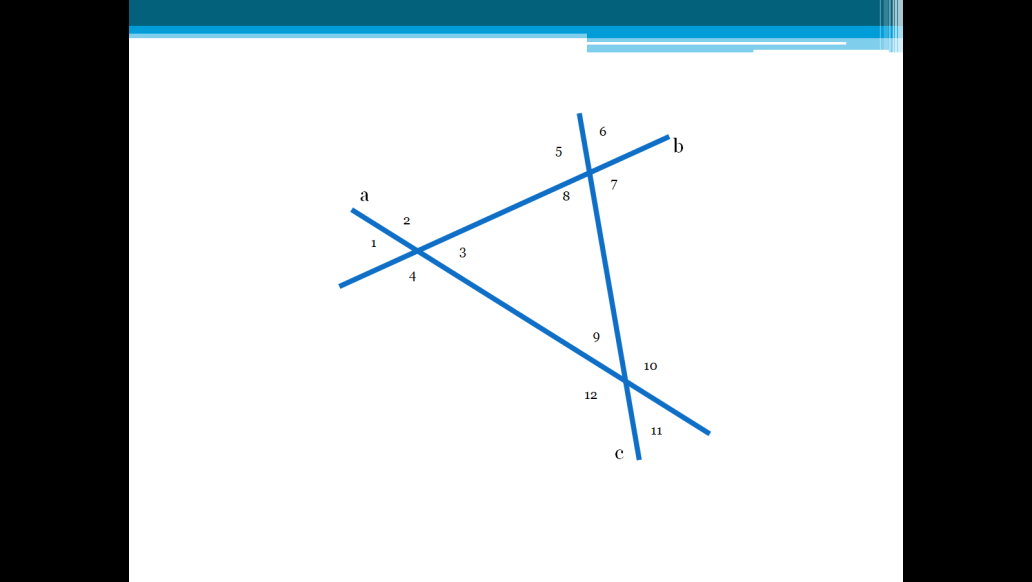 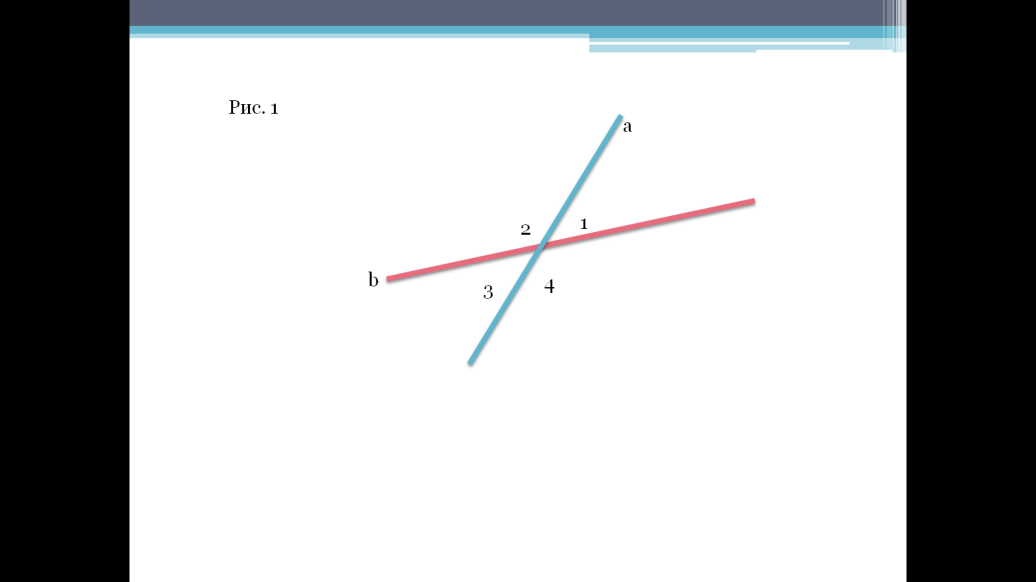 Приложение 3. Слайд 3,4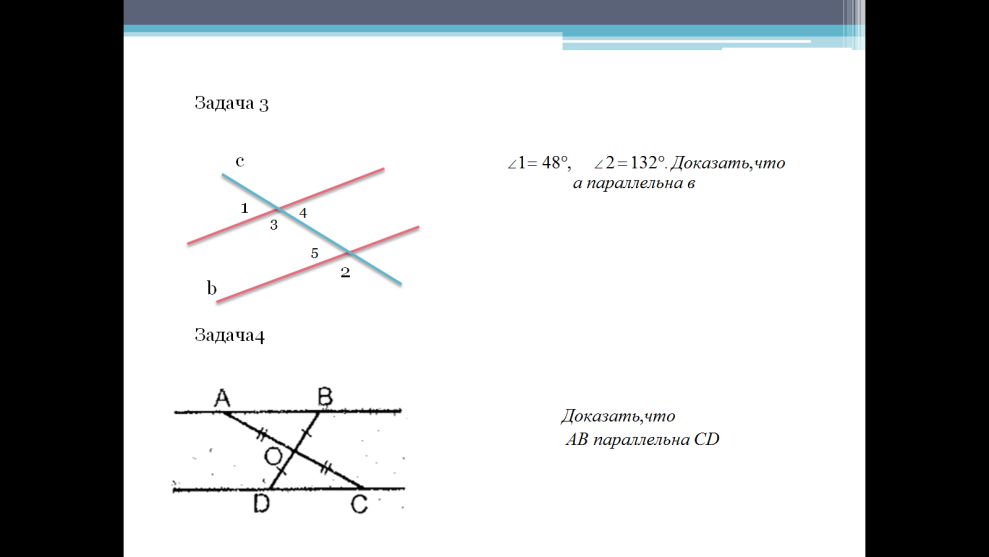 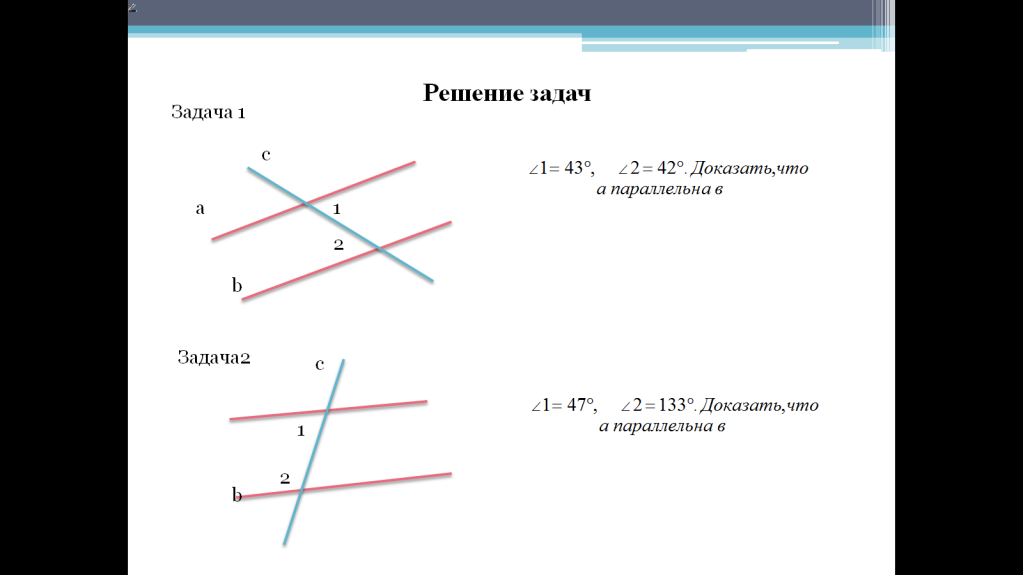 Приложение 4. Слайд 5, 6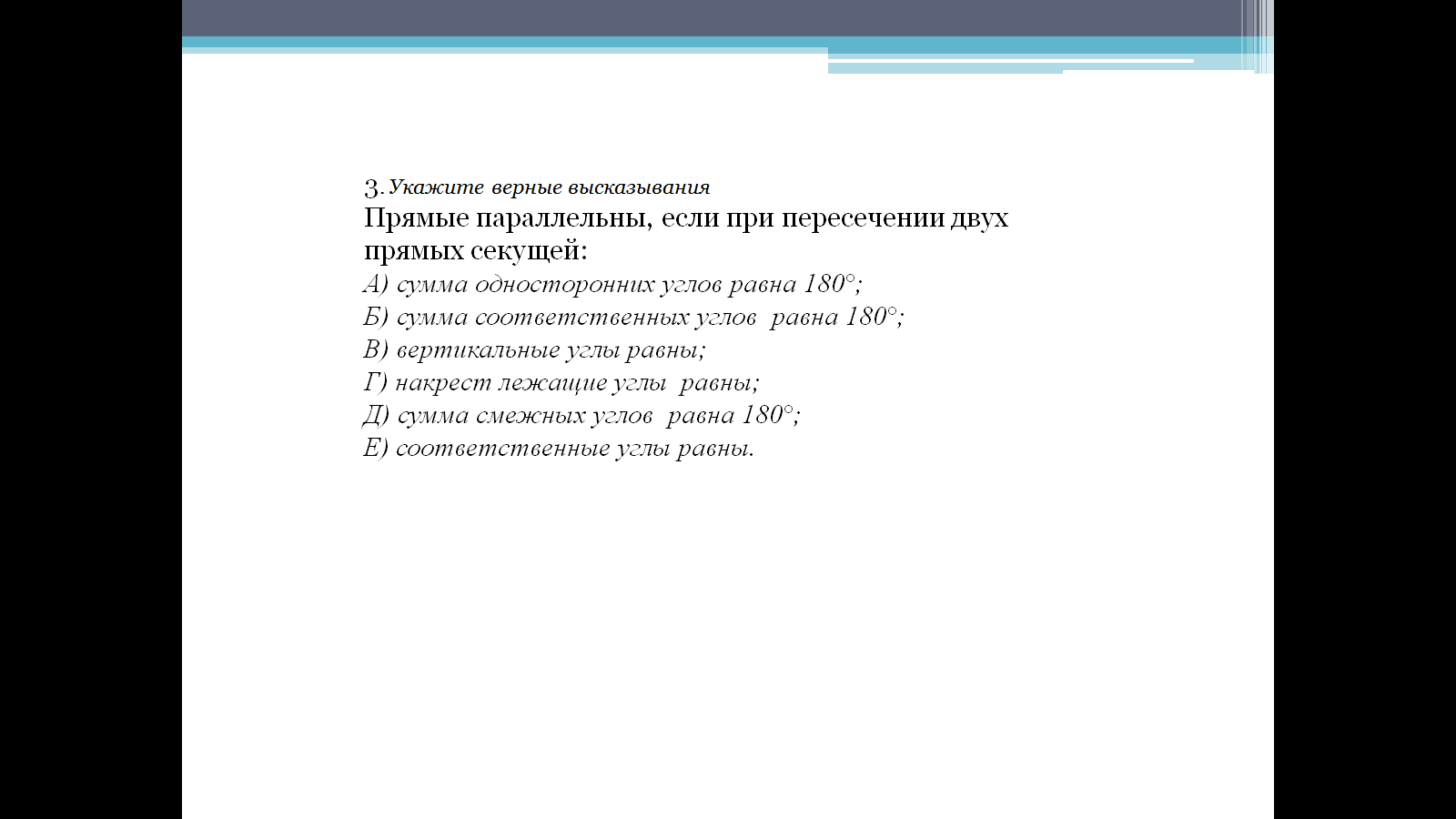 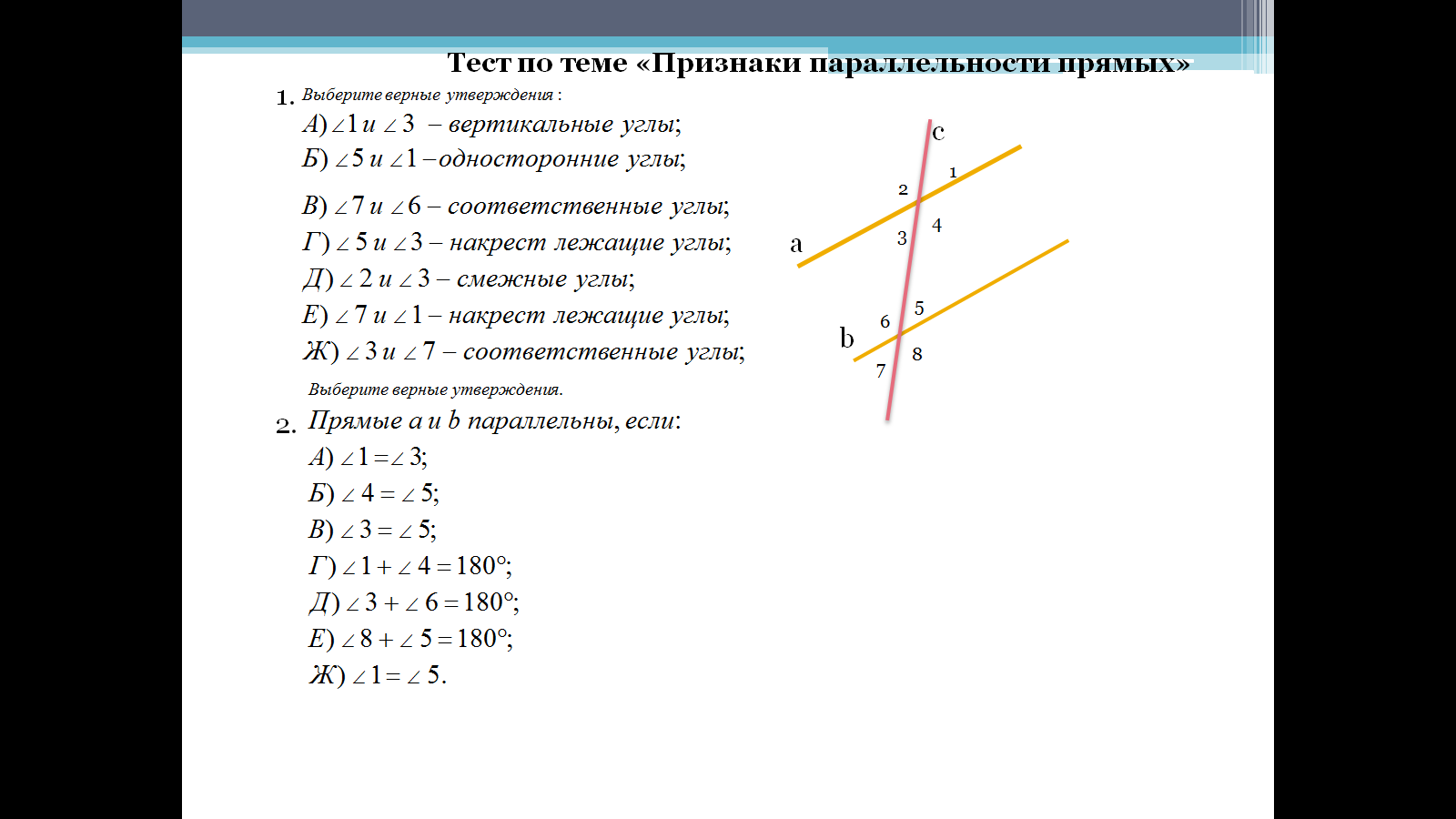 Приложение 5. Слайд 7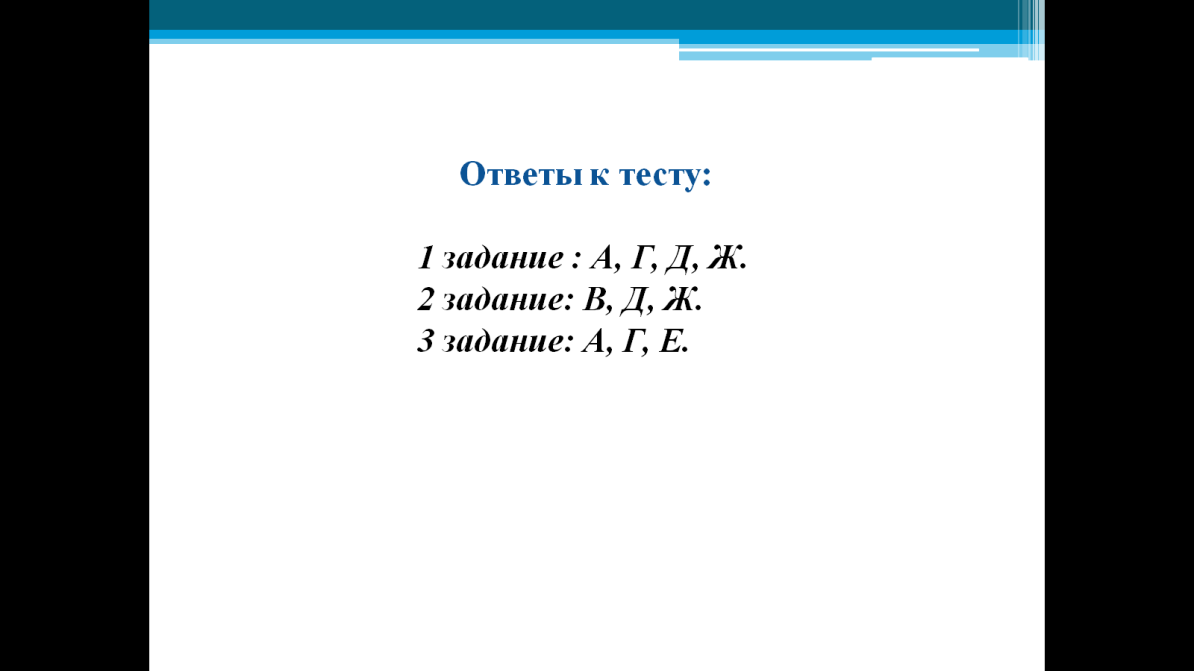 №Название ресурсаТип, вид ресурса Форма предъявления информации (иллюстрация, презентация, видеофрагменты, тест, модель и т.д.)Гиперссылка на ресурс, обеспечивающий доступ к ЭОР1.Федеральный центр информационно –  образовательных ресурсов (ФЦИОР): http://fcior.edu.ruинформационныймодельhttp://fcior.edu.ru/card/963/pervyy-priznak-parallelnosti-pryamyh-i2.html2Федеральный центр информационно –  образовательных ресурсов (ФЦИОР): http://fcior.edu.ruинформационныймодельhttp://fcior.edu.ru/card/6810/vtoroy-priznak-parallelnosti-pryamyh-i3.html3.Федеральный центр информационно –  образовательных ресурсов (ФЦИОР): http://fcior.edu.ruинформационныймодельhttp://fcior.edu.ru/card/8919/tretiy-priznak-parallelnosti-pryamyh-i4.html4.Единая коллекция цифровых образовательных ресурсов (http://school-collection.edu.ru).практическийЗадача с выбором ответаhttp://files.school-collection.edu.ru/dlrstore/66370583-c063-4152-87d7-687f7bf6f936/%5BG79_7-03-01-026-0193%5D_%5BQS_AK%5D.html5.Федеральный центр информационно –  образовательных ресурсов (ФЦИОР): http://fcior.edu.ruпрактическийЗадачи с кратким ответомhttp://fcior.edu.ru/card/9294/priznaki-parallelnyh-pryamyh-p1.html